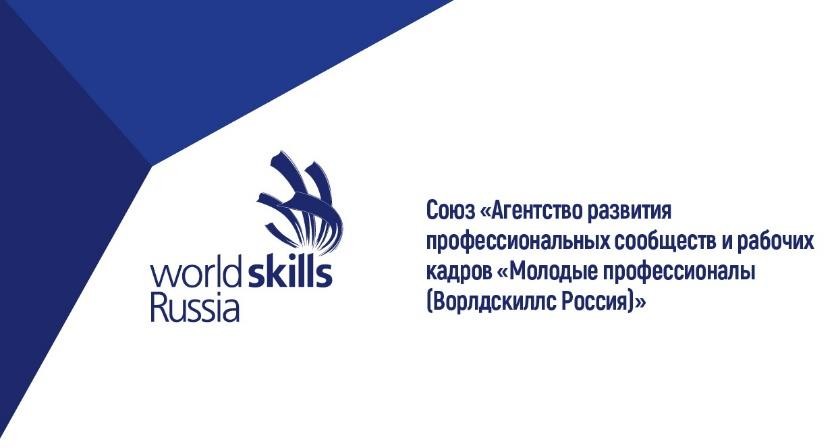 УТВЕРЖДЕНОРешением Рабочей группыот 18 ноября 2019 г.СОГЛАСОВАНОТехническая дирекция Союзаот 25 ноября 2019 г.РЕГЛАМЕНТМежрегионального Чемпионатапо методике WorldSkills«Енисейская Сибирь – Поколение Профи»Том Апо планированию, организации и операционной деятельностиОГЛАВЛЕНИЕО ПРАВИЛАХ ЧЕМПИОНАТАПРЕДМЕТНастоящий регламент (далее по тексту – Регламент) определяет правила  организации и проведения  Межрегионального чемпионата профессионального мастерства по методике WorldSkills «Енисейская Сибирь – Поколение Профи» (далее – Чемпионат), включая все соревнования по компетенциям.Лица, вовлеченные в организацию и участие в Чемпионате, обязаны руководствоваться в своей деятельности Регламентом.Регламент состоит из двух томов:А. Регламент Чемпионата по планированию, организации и операционной деятельности;Б. Регламент Чемпионата по проведению соревнований по компетенциям.ЦЕННОСТИКлючевыми ценностями Чемпионата являются: честность, справедливость, прозрачность, информационная открытость, сотрудничество и инновации.РАЗЪЯСНЕНИЕ ТЕРМИНОВ (ГЛОССАРИЙ)С глоссарием можно ознакомиться на сайте Союза «Агентство развития профессиональных сообществ и рабочих кадров «Молодые профессионалы (Ворлдскиллс Россия)» (далее по тексту– Союз Ворлдскиллс) в разделе «О нас – Документы –Регламентирующие – Глоссарий».ОРГАНИЗАЦИЯ ЧЕМПИОНАТАОРГКОМИТЕТ ЧЕМПИОНАТАДля проведения Чемпионата формируется организационный комитет (далее по тексту – Оргкомитет). В состав Оргкомитета могут входить представители Союза Ворлдскиллс, органов исполнительной власти субъектов Российской Федерации, корпораций, предприятий, общественных объединений, отраслевых ассоциаций и иных организаций.Руководит работой Оргкомитета его Председатель.ДИРЕКЦИЯ () ЧЕМПИОНАТАДля оперативного управления и организации Чемпионата формируется дирекция Чемпионата (далее по тексту – Дирекция). Состав Дирекции утверждается Оргкомитетом. В состав Дирекции должен входить сотрудник Департамента по работе с промышленностью Союза Ворлдскиллс.А.2.3 ПРАВА И ОБЯЗАННОСТИДирекция несет ответственность за организацию и проведение Чемпионата, осуществляет общее управление Чемпионатом. В соответствии с настоящим Регламентом Дирекция принимает решения по любым вопросам, относящимся к проведению Чемпионата, в том числе не определенным настоящим Регламентом.Дирекция отвечает за соответствие инфраструктуры и оборудования правилам техники безопасности и охраны труда. Вся документация, содержащая правила техники безопасности и охраны труда, должна быть размещена на сайте Чемпионата за 1 месяца до его начала.Дирекция также отвечает за связи с общественностью и рекламу мероприятия до начала, во время и по итогам Чемпионата. Дирекция должна проинформировать максимальное число заинтересованных лиц о предстоящем Чемпионате и несет ответственность за предоставление информации региональным и федеральным СМИ. Все документы, имеющие отношение к Чемпионату должны иметь ссылку на Дирекцию и стандарты Ворлдскиллс Россия.ПРЕДОСТАВЛЕНИЕ ИНФРАСТРУКТУРЫДирекция несет ответственность за обеспечение конкурсных площадок и оборудования для проведения соревнований по каждой компетенции в соответствии с актуальным техническим описанием, а также инфраструктурным листом и планом застройки, согласованными с менеджерами компетенций.За 2 месяца до начала Чемпионата Дирекция должна получить у главных экспертов актуальное техническое описание и инфраструктурный лист с планом застройки, согласованные с менеджерами компетенций, содержащие подробную информацию об инфраструктуре, оборудовании, инструментах и расходных материалах, необходимых для проведения соревнований. Дирекция после получения от главных экспертов обозначенных документов должна в трехдневный срок обеспечить ими всех технических администраторов площадок и экспертов.В соответствии с техническими описаниями, инфраструктурными листами и другими официальными документами Дирекция должна обеспечить наличие оптимальных площадок и инфраструктуры для Чемпионата. В дополнение к обеспечению места проведения Чемпионата, соревновательных площадок и рабочих мест конкурсантов Дирекция должна обеспечить все необходимые помещения для организации и проведения деловой программы, организации работы штаба, а также любые другие помещения, необходимые для организации и проведения Чемпионата.Дирекция организует подбор и комплектование конкурсных площадок согласно требованиям конкурсной документации по компетенциям. Предпочтение отдается группированию соревновательных площадок по блокам компетенций.Дирекция обязана разработать, утвердить и согласовать с Союзом Ворлдскиллс:общее художественное решение по оформлению места проведения Чемпионата, включая предоставление макетов элементов оформления (баннеров, флагов, рекламной продукции и раздаточных материалов), которые должны быть изготовлены не позднее 15 дней до начала Чемпионата;эскизный дизайн-проект площадок Чемпионата, планировку площадок с обозначением всего оборудования, план размещения всех участников (включая презентационные компетенции и интерактивные стенды), план по медиасопровождению Чемпионата не позднее 15 дней до начала Чемпионата.ПРОВЕДЕНИЕ ЧЕМПИОНАТАВ рамках проведения Чемпионата Дирекция обязана:организовать встречу и регистрацию конкурсантов, экспертов, членов Оргкомитета, волонтеров, представителей Союза Ворлдскиллс и бизнес-партнеров. Списки регистрации в электронном виде (файл Excel с указанием ФИО, роли и e-mail) необходимо сформировать не позднее чем за 2 недели до начала Чемпионата;обеспечить безопасность проведения мероприятий (дежурство полиции, медицинского персонала, пожарной службы, других необходимых служб);обеспечить дежурство технического персонала в местах проведения Чемпионата на весь период его проведения (в случае возникновения поломок и неисправностей);осуществлять эксплуатационное и коммунальное обслуживание, уборку помещения; обеспечить работоспособность вентиляции, канализации, водоснабжения, отопления;организовать беспрепятственный вход и выход в помещениях для участников и зрителей Чемпионата;обеспечить наличие закрытой выделенной LAN-сети с интернет-соединением пропускной способностью не менее 1 мегабита в секунду на каждой конкурсной площадке для внесения результатов в CIS;организовать фото- и видеосъемку Чемпионата;оформить награды и документы об участии в Чемпионате согласно брендбуку Союза Ворлдскиллс;наградить победителей Чемпионата в соответствии с пунктом Б.9 Тома Б Регламента.ПОДВЕДЕНИЕ ИТОГОВВ рамках подведения итогов Чемпионата Дирекция обязана:в течение 10 рабочих дней подготовить отчет о проведении Чемпионата, с предоставлением следующих документов:электронные копии всех регистрационных ведомостей с указанием общего количества конкурсантов;электронные копии листов прохождения конкурсантами инструктажа по охране труда и технике безопасности;электронные копии протоколов по компетенциям, в том числе копии рукописных оценочных ведомостей.обеспечить информационное освещение итогов Чемпионата.ПРОГРАММА ЧЕМПИОНАТАНе менее чем за 1 месяц до Чемпионата Дирекция должна утвердить подробный план проведения соревнований, в который необходимо включить следующие позиции:подробную программу проведения Чемпионата, которая включает меры по размещению и питанию всех участников;порядок проведения церемоний открытия и закрытия;деловую программу;программу дополнительных и внеконкурсных мероприятий.РЕГИСТРАЦИЯ УЧАСТНИКОВДирекция или уполномоченные ей лица должны собирать поименные списки конкурсантов, экспертов и официальных лиц от образовательных организаций, руководителей РКЦ, представителей ВУЗов и колледжей, представителей компаний и корпораций, болельщиков, гостей Чемпионата и др.Участники Чемпионата (конкурсанты и все эксперты) должны быть внесены в систему eSim за 10 дней до Чемпионата.С заявкой на участие в Чемпионате должно быть подписано согласие на обработку персональных данных, в том числе с применением автоматизированных средств обработки, в целях сбора следующих персональных данных участников Чемпионата: фамилия, имя, отчество, гражданство, дата рождения, телефон, пол, паспортные данные (дата выдачи и кем выдан, код подразделения, адрес регистрации), субъект РФ, адрес фактического проживания, индекс, СНИЛС, ИНН, размер одежды, образовательная организация, специальность, курс обучения или организация и занимаемая должность.Под обработкой персональных данных понимается любое действие (операция) или совокупность действий (операций), совершаемых с использованием средств автоматизации или без использования таких средств с персональными данными, включая сбор, запись, систематизацию, накопление, хранение, уточнение (обновление, изменение), извлечение, использование, передачу (распространение, предоставление, доступ), обезличивание, блокирование, удаление, уничтожение персональных данных конкурсантов в целях проведения Чемпионата.Конкурсанты, эксперты, лидеры команд и сопровождающие должны предоставить по запросу дирекции Чемпионата следующие документы:паспорт (либо иной документ, удостоверяющий личность);справка с места учебы/работы о том, что конкурсант действительно является учащимся/сотрудником;полис ОМС;согласие на обработку персональных данных;оригинал договора на приобретение пакета участника Чемпионата согласно категории (в случае заключения договора на приобретение пакета участника Чемпионата);согласие на участие несовершеннолетнего в Чемпионате и на сопровождение его доверенным лицом (данный документ для лиц младше 18 лет).Все персональные данные, предоставленные конкурсантами, экспертами, лидерами команд и сопровождающими для участия в Чемпионате, будут храниться в соответствии с условиями действующего законодательства Российской Федерации.Участник Чемпионата вправе отозвать свое согласие на обработку персональных данных, направив в Дирекцию соответствующее уведомление заказным письмом с уведомлением о вручении. Если отзыв согласия на обработку персональных данных делает невозможным дальнейшее участие в Чемпионате, Дирекция вправе отказать участнику в предоставлении рабочего места.КВОТИРОВАНИЕ МЕСТПеречень компетенций утверждается Дирекцией Чемпионата на основании оформленной заявки от партнеров-инвесторов КИП «Енисейская Сибирь». Количество конкурсных мест в каждой компетенции должно быть кратным трем для равного соотношения мест для трех регионов-участников: Красноярского края, Республик Тыва и Хакасии, и не менее 6 (шести мест) в зачете.  Конкурсанты без экспертов-компатриотов допускаются к участию в Чемпионате.Дирекция Чемпионата формирует списки участников Чемпионата на основании распределенных квот, поданных заявок на участие в Чемпионате и информации, занесенной в eSim ответственными лицами от регионов участников Чемпионата.К участию в зачете допускаются выпускники региональных систем СПО, ВПО, молодые специалисты предприятий Красноярского края, Республик Тыва и Хакасии.ПОДВЕДЕНИЕ ИТОГОВ ЧЕМПИОНАТАПункт Б.9.1 Регламента для настоящего Чемпионата в основной возрастной категории действует в следующей редакции:Золотые, серебряные и бронзовые медали присуждаются конкурсантам, которые показали лучшие (первые, вторые и третьи соответственно) результаты в соревнованиях по основным компетенциям в зачете. В случае если количество конкурсантов/команд в зачёте по компетенции менее 3, присуждена может быть только золотая медаль.По результатам Чемпионата в системе eSim будет сформирован Skills-паспорт на каждого конкурсанта.УПРАВЛЕНИЕ ЧЕМПИОНАТОМОБЩЕЕ УПРАВЛЕНИЕ ЧЕМПИОНАТОМДирекция осуществляет общее управление Чемпионатом. Дирекция имеет право наделять определенными правами и обязанностями ответственных по направлениям.УПРАВЛЕНИЕ СОРЕВНОВАНИЯМИ ПО КОМПЕТЕНЦИЯМОбщее управление отдельными соревнованиями по компетенциям осуществляется главным экспертом. Вопросы, в которых главный эксперт не может самостоятельно принять решение, руководствуясь Регламентом, выносятся на обсуждение команде по управлению компетенцией.Команда по управлению компетенцией состоит из менеджера компетенции, главного эксперта и заместителя главного эксперта (по согласованию).КОНТРОЛЬ КАЧЕСТВА ПРОВЕДЕНИЯ ЧЕМПИОНАТАКонтроль качества поручается должностным лицам Союза Ворлдскиллс, уполномоченным на проведения проверки соблюдения участниками стандартов Ворлдскиллс Россия или уполномоченным сертифицированным экспертам при проведении Чемпионата. В дополнение к этому проводится независимая экспертиза всего Чемпионата, которая может включать проверку:качества организации Чемпионата;качества застройки и оснащения конкурсных площадок;соответствия Чемпионата стандартам Ворлдскиллс Россия;качества работы экспертов;основной и сопроводительной документации Чемпионата;знания и соблюдения стандартов Ворлдскиллс Россия на конкурсной площадке.Дирекция и эксперты обязаны обеспечить беспрепятственный доступ к документам и информации, подлежащим проверке.В случае отказа в предоставлении запрошенной для проверки информации результаты Чемпионата могут быть признаны недействительными.К нарушениям, при выявлении которых результаты Чемпионата по соответствующей компетенции могут быть признаны недействительными, а эксперты занесены в реестр недобросовестных экспертов, относятся:несоблюдение Регламента;несоблюдение Кодекса этики движения WorldSkills Russia (далее по тексту – Кодекс этики);нарушение процедуры оценивания;несоблюдение правил техники безопасности и охраны труда;отсутствие правильно оформленных протоколов техники безопасности и охраны труда, ознакомления с 30% изменениями (если применимо), жеребьевки, ознакомления с рабочими местами, ознакомления с конкурсным заданием, блокировки критериев оценивания, блокировки введенных оценок, регистрации экспертов и конкурсантов;отсутствие правильно оформленных ведомостей оценок;несоответствие застройки и оснащения конкурсной площадки согласованному инфраструктурному листу и плану застройки;использование не согласованной с менеджером компетенции конкурсной документации (план застройки, инфраструктурный лист, конкурсные задания (в том числе внесение 30% изменений));предоставление заведомо ложной информации.В случае выявления нарушений Дирекция и эксперты должны принять все возможные меры к устранению указанных нарушений. При отказе устранить выявленные нарушения и (или) невозможности их устранения результаты Чемпионата по соответствующей компетенции могут быть признаны недействительными.Все случаи нарушений фиксируются в отчете о проверке.ТЕХНИКА БЕЗОПАСНОСТИ И ОХРАНА ТРУДАВсе посетители, гости и участники чемпионата обязаны соблюдать правила техники безопасности и охраны труда.Инспекторы по технике безопасности (по согласованию) осуществляют проверку соблюдения правил охраны труда и техники безопасности. Инспекторы по технике безопасности вправе временно или окончательно отстранить от участия в Чемпионате лицо, в отношении которого выявлены случаи нарушения правил техники безопасности и охраны труда. Окончательное отстранение от участия в Чемпионате сопровождается лишением права доступа на конкурсную площадку.Временное или окончательное отстранение от участия в Чемпионате за нарушение правил техники безопасности и охраны труда фиксируется протоколом с подписью инспектора по технике безопасности и главного эксперта конкурсной площадки. К протоколу должны быть приложены доказательства нарушения правил техники безопасности и охраны труда в виде фото- или видеоматериалов либо показаний свидетелей.А.6 КОЛИЧЕСТВО КОМПЕТЕНЦИЙ ЧЕМПИОНАТА И ИХ ОТБОРА.6.1 ОТБОР КОМПЕТЕНЦИЙ ДЛЯ ЧЕМПИОНАТАОбщий перечень компетенций, представленных на Чемпионате, утверждается Дирекцией. Перечень компетенций должен соответствовать миссии Союза Ворлдскиллс, потребностям индустрии и экономики КИП «Енисейская Сибирь».Фактическое число соревнований по компетенциям, представленным на Чемпионате, зависит от общей доступной площади, площади, необходимой для проведения соревнования по компетенции, и количества конкурсантов, принимающих участие в соревнованиях по компетенциям.Конкурсное задание по компетенции не должно превышать 8 часов.А.7 АККРЕДИТОВАННЫЕ УЧАСТНИКИА.7.1 КОНКУРСАНТЫА.7.1.1 ВОЗРАСТНЫЕ ОГРАНИЧЕНИЯВозраст конкурсанта на дату проведения Чемпионата не должен превышать 28 лет. А.7.1.2 ТРЕБОВАНИЯ К КОНКУРСАНТАМК участию в зачете на Чемпионате не допускаются участники:не имеющие гражданства Российской Федерации;за которых не оплачен организационный взнос;не зарегистрированные в системе eSim за 15 дней до начала Чемпионата;Ни одно из упомянутых условий не предусматривает возможность их обхода путем смены компетенции для участия.Все остальные конкурсанты имеют право участвовать в настоящем Чемпионате в статусе «в зачете».А.7.1.3 ПРАВА И ОБЯЗАННОСТИДо прибытия на Чемпионат конкурсант должен изучить и знать:актуальное техническое описание и инфраструктурный лист;Регламент Чемпионата;Кодекс этики;документы, содержащие нормы техники безопасности и охраны труда;конкурсное задание, опубликованное до начала Чемпионата (если применимо);инструкции для дополнительных инструментов и (или) оборудования или материалов, которые могут быть необходимы.Не позднее чем за 10 дней до начала Чемпионата конкурсанты должны заполнить свой профиль в системе eSim.Во время соревновательных дней Чемпионата до начала официального соревновательного времени Конкурсанты должны получить подробную информацию:о конкурсном задании и критериях оценки конкурсного задания в виде обобщенной оценочной ведомости (если применимо);о допустимых вспомогательных материалах и средств (например, шаблонов, эскизов/печатных материалов, образцов, измерительных шаблонов).В момент появления на конкурсной площадке конкурсанты должны получить подробную информацию о порядке организации Чемпионата, включая:технику безопасности и охрану труда, в том числе информацию о мерах, которые будут приняты в случае их несоблюдения;план проведения Чемпионата, а также расписание соревнований по компетенции с указанием времени обеденных перерывов и сроков выполнения конкурсного задания/модулей (SMP);информацию, регламентирующую время пребывания на рабочей площадке и условия, при которых разрешается входить на площадку и покидать ее;информацию о времени и порядке тестирования оборудования;информацию о характере и объеме санкций за нарушение правил Чемпионата, Кодекса этики и норм поведения.Конкурсанты должны знать, что они несут ответственность за безопасное использование всех инструментов, оборудования и вспомогательных материалов, которые они применяют, в соответствии с нормами техники безопасности и охраны труда.А.7.1.4 ЗНАКОМСТВО С РАБОЧИМ МЕСТОМДо начала Чемпионата конкурсантам предоставляется от одного до восьми часов для подготовки их рабочих мест, проверки и подготовки инструментов и материалов в соответствии с техническим описанием компетенций. Любые исключения из этого правила должны быть одобрены главным экспертом и оформлены протоколом с подписями всех экспертов по соответствующей компетенции.В течение предоставленного времени конкурсанты под руководством экспертов и технического администратора площадки имеют возможность ознакомиться с оборудованием, инструментами, материалами, техническими процессами и опробовать оборудование и материалы, предназначенные для Чемпионата.Если применяемые технические процессы являются очень сложными, то необходимо присутствие профильного специалиста в данной области для демонстрации процесса(ов), также конкурсанты должны иметь возможность осуществить их выполнение.По окончании периода знакомства с рабочим местом конкурсанты должны подписать протокол об ознакомлении с рабочим местом, который удостоверяет, что конкурсанту были предоставлены все необходимые разъяснения в соответствии с Регламентом и техническим описанием компетенции.А.7.1.5 ПРОВЕРКА ИЗМЕРИТЕЛЬНЫХ ИНСТРУМЕНТОВВо избежание ошибок измерительные инструменты должны быть сверены с инструментами, которыми будет оцениваться работа.А.7.1.6 НАЧАЛО И КОНЕЦ РАБОТЫГлавный эксперт или эксперт с особыми полномочиями в области контроля времени дает указания конкурсантам начать и закончить работу.А.7.1.7 КОНТАКТЫ И ПРАВИЛА ВЗАИМОДЕЙСТВИЯЗапрещены любые контакты с другими конкурсантами или гостями во время соревнования без           разрешения главного эксперта.В день Чемпионата до начала официального соревнования конкурсантам предоставляется время (15–30 минут) для подготовки к соревновательному дню. Использование каких-либо средств для записи или обмена информацией, таких как ручки, бумага, мобильные телефоны и электронные приборы, запрещено, если иное не регламентировано техническим описанием компетенции.А.7.1.8 БОЛЕЗНИ И НЕСЧАСТНЫЕ СЛУЧАИВ случае болезни конкурсанта или несчастного случая главный эксперт должен быть немедленно поставлен в известность.В случае выхода из соревнования по причине болезни или несчастного случая оценки будут выставлены за выполненную работу.Если через некоторое время конкурсант будет готов приступить к выполнению конкурсного задания в официальное время проведения соревнований, главный эксперт и эксперты на площадке должны приложить максимальные усилия, чтобы предоставить конкурсанту возможность вернуться к работе и наверстать упущенное время. Готовность конкурсанта к работе должна быть подтверждена письменно как самим конкурсантом, так и медицинским работником.Команда по управлению компетенцией принимает решение о возможности предоставления конкурсанту дополнительного времени для выполнения конкурсного задания.Все решения по вышеизложенной ситуации должны быть оформлены соответствующими протоколами.А.7.1.9 ТЕХНИКА БЕЗОПАСНОСТИ И ОХРАНА ТРУДАНесоблюдение норм техники безопасности и соответствующих инструкций может привести к потере баллов в соответствии с техническим описанием компетенции. Продолжительное или многократное нарушение норм техники безопасности может привести ко временному или окончательному отстранению конкурсантов от участия в Чемпионате.А.7.1.10 ЗАВЕРШЕНИЕ РАБОТЫ НА КОНКУРСНОЙ ПЛОЩАДКЕГлавный эксперт устанавливает порядок сбора инструментов и оборудования. Конкурсная площадка, включая материалы, инструменты и оборудование, должна быть оставлена в чистом, аккуратном виде. Без согласования с главным экспертом оборудование и инструменты не могут быть вынесены за пределы конкурсной площадки.А.7.1.11 ЧЕСТНОСТЬ, СПРАВЕДЛИВОСТЬ И ОТКРЫТОСТЬВсе конкурсанты должны получить равные условия на Чемпионате, основанные на принципах справедливости, честности и прозрачности, в том числе:понятные и четкие письменные инструкции;отсутствие помощи и вмешательств со стороны третьих лиц, позволяющих получить преимущество кому-либо из конкурсантов;равные условия ознакомления с конкурсным заданием и обобщенной оценочной ведомостью;все необходимое оборудование и материалы, указанные в техническом описании и инфраструктурном листе, должны быть предоставлены всем конкурсантам в одинаковом объеме;необходимая для выполнения конкурсного задания помощь, предоставляемая экспертами и официальными лицами, должна быть одинакова для всех конкурсантов и не должна предоставлять никаких преимуществ ни одному из них.Участники Чемпионата должны постоянно следить за выполнением вышеперечисленных пунктов.А.7.2 ЛИДЕРЫ КОМАНД (в случае необходимости)Лидер команды – лицо, ответственное за поддержание связи с конкурсантами на протяжении всего Чемпионата.А.7.2.1 КОЛИЧЕСТВОКоманда от региона может иметь одного и более лидеров команд: по одному лидеру на каждые 10 конкурсантов команды.А.7.2.2 КОНТАКТЫ И ПРАВИЛА ВЗАИМОДЕЙСТВИЯВо время Чемпионата лидеры команд должны иметь доступ к своим конкурсантам на протяжении всего Чемпионата, но они не могут обмениваться с ними технической информацией, давать ответы на вопросы, касающиеся конкурсного задания, либо совершать иные действия, которые могут предоставить конкурсанту какие-либо преимущества в процессе выполнения конкурсного задания.Для доступа к своему конкурсанту, находящемуся на конкурсной площадке, лидер команды должен уведомить главного эксперта по соответствующей компетенции и при необходимости дополнительно ознакомиться с правилами техники безопасности и охраны труда.А.7.3 ЭКСПЕРТА.7.3.1 КВАЛИФИКАЦИЯ И ОПЫТЭксперт должен иметь официальную и (или) признанную квалификацию наряду с  производственным или практическим опытом в представляемой им области, обладать достаточным уровнем экспертных знаний, соответствующим стандартам Ворлдскиллс Россия.Эксперт должен знать и соблюдать правила и другие официальные документы Чемпионата, а также стандарты Ворлдскиллс Россия.А.7.3.2 ЛИЧНЫЕ КАЧЕСТВА И МОРАЛЬНЫЕ ПРИНЦИПЫЭксперты должны обладать высокими нравственными качествами, быть честными, объективными и справедливыми, а также быть готовыми к работе с другими экспертами.А.7.3.3 АККРЕДИТАЦИЯИмена всех экспертов, участвующих в Чемпионате, направляются в адрес Дирекции не позднее 1 месяца до начала Чемпионата и регистрируются в eSim.Эксперт, не зарегистрированный в eSim за 10 дней до начала Чемпионата, к участию в Чемпионате не допускается.А.7.3.4 ОБЯЗАННОСТИДо прибытия на Чемпионат эксперт должен изучить и знать:актуальное техническое описание компетенции и инфраструктурный лист;Регламент;Кодекс этики;документы, содержащие нормы техники безопасности и охраны труда;конкурсное задание, опубликованное до начала Чемпионата (если применимо);инструкции для дополнительных инструментов и (или) оборудования или материалов, которые могут быть необходимы.За 10 дней до начала Чемпионата эксперт должен заполнить или обновить свой профиль в системе eSim. До и во время Чемпионата эксперт должен:при необходимости оказывать помощь главному эксперту в подготовке конкурсного задания, разработке аспектов, субкритериев, которые будут использоваться при оценке задания;оказывать помощь главному эксперту в процессе подготовки и проведения соревнований;соблюдать все правила, содержащиеся в актуальном техническом описании компетенции и требованиях к конкурсному заданию;подготовить предложения по обновлению технического описания компетенции;завершить все необходимые процедуры, предшествующие Чемпионату, согласно правилам Чемпионата, техническому описанию компетенции и другим официальным документам Чемпионата;при необходимости разработать проект конкурсного задания или его модулей в соответствии с техническим описанием компетенции;обеспечить секретность конкурсного задания (если применимо);при необходимости вносить 30-процентные изменения в обнародованное конкурсное задание;соблюдать Регламент;оценивать конкурсное задание объективно, справедливо и в соответствии с инструкциями главного эксперта;участвовать в процессе разработки рекомендаций для менеджера компетенции по изменению конкурсного задания для следующего Чемпионата и чемпионатов последующих уровней;удостовериться, что конкурсанты знают технику безопасности и охрану труда, а также принять необходимые меры для их соблюдения конкурсантами в течение всего Чемпионата.А.7.3.5 ПРОВЕРКА ТУЛБОКСАКаждый день (в период нахождения тулбокса на конкурсной площадке до последнего дня соревнований) команда экспертов должна тщательно проверять содержимое тулбоксов. Такая проверка должна гарантировать, что любые предметы, которые могут дать какое-либо преимущество конкурсанту, не будут применяться во время соревнования. Проверка тулбоксов должна проводиться в присутствии конкурсанта. Главный эксперт и эксперт должны быть немедленно уведомлены обо всех случаях обнаружения подозрительных или запрещенных инструментов в тулбоксе. В подобных случаях конкурсант должн объяснить присутствие обнаруженного предмета в тулбоксе, а также разъяснить его назначение.Допускается использование специальных инструментов, указанных в техническом описании. В случае нахождения запрещённых инструментов их необходимо удалить с конкурсной площадки. Санкции при этом на конкурсанта не налагаются. Если конкурсант воспользуется инструментом, не показанным во время проверки тулбокса, то такой случай должен быть рассмотрен в соответствии с процедурами, указанными в техническом описании компетенции или Регламенте.Ни при каких обстоятельствах эксперты не должны разбирать оборудование конкурсанта или каким-либо образом нарушать его целостность. При необходимости это должно быть сделано самим конкурсантом в присутствии эксперта.А.7.3.6 СЕКРЕТНОСТЬЭксперты во время Чемпионата не должны раскрывать какую-либо информацию, касающуюся конкурсного задания, конкурсантам или любым третьим лицам без согласования с главным экспертом и жюри.А.7.3.7 ВЗАИМОДЕЙСТВИЕ ЭКСПЕРТОВ С КОНКУРСАНТАМИЭксперты не должны каким-либо образом разъяснять до начала соревнования измененное или секретное конкурсное задание, если это не согласовано с жюри и противоречит нормативной документации (отдельно см. пункт А7.1.7).А.7.3.8 ДИСКУССИОННЫЙ ФОРУМДискуссионный форум предоставляет экспертам и другим лицам, связанным с форумом или приглашенным для участия в нем, возможность общаться, сотрудничать и согласовывать конкурсную документацию и общий ход соревнования по компетенции. Ссылка на страницу дискуссионного форума в сети интернет: http://forum.worldskills.ru. Менеджер компетенции или назначенный им эксперт выступают в роли модератора дискуссионного форума.А.7.4. МЕНЕДЖЕР КОМПЕТЕНЦИИА.7.4.1 ОБЯЗАННОСТИДеятельность менеджера компетенции предполагает совместную работу с главным экспертом, Дирекцией и Союзом Ворлдскиллс во время подготовки и проведения Чемпионата. Менеджер компетенции (либо назначенный им сертифицированный эксперт) согласовывает всю конкурсную документацию по компетенции и имеет право запрашивать у главного эксперта отчеты о Чемпионате в любой форме. Менеджер компетенции имеет право принимать участие в Чемпионате в роли главного эксперта.А.7.5 ГЛАВНЫЙ ЭКСПЕРТA.7.5.1 ОБЯЗАННОСТИГлавный эксперт отвечает за разработку и согласование необходимой документации по компетенции, а также за организацию и руководство соревнованием по компетенции на Чемпионате.Главный эксперт управляет работой экспертов, контролирует соблюдение правил, процедур, регламентов, имеет возможность распределения особых полномочий между аккредитованными экспертами компетенции.Главный эксперт напрямую взаимодействует с менеджером компетенции, техническим администратором площадки и Дирекцией по вопросам подготовки и организации соревнования по компетенции.Главный эксперт должен обеспечить равные условия для конкурсантов во время соревнований. Главный эксперт непосредственно отвечает за работу в CIS.Главный эксперт должен присутствовать на всем протяжении Чемпионата. В ином случае результаты соревнования могут быть аннулированы. Соревнования без главного эксперта не проводятся.Также главный эксперт должен соблюдать обязанности, указанные в п. А.7.3.4.А.7.5.2 НАЗНАЧЕНИЕ И АККРЕДИТАЦИЯНазначение главных экспертов входит в ответственность Дирекции Чемпионата.Менеджеры компетенций утверждают кандидатов на роль Главного эксперта из числа сертифицированных или имеющих достаточный чемпионатный опыт экспертов регионов-участников.ЗАМЕСТИТЕЛЬ ГЛАВНОГО ЭКСПЕРТАОБЯЗАННОСТИГлавный эксперт определяет круг обязанностей заместителя главного эксперта.Заместитель главного эксперта оказывает поддержку главному эксперту и выполняет поручения главного эксперта по вопросам, связанным с проведением соревнований по компетенции.Заместитель главного эксперта исполняет обязанности главного эксперта во время его отсутствия на площадке проведения соревнования по компетенции.НАЗНАЧЕНИЕ И АККРЕДИТАЦИЯНазначение заместителей главных экспертов входит в ответственность Дирекции. Кандидат на роль заместителя главного эксперта должен обладать высоким уровнем профессиональной честности, квалификации, иметь организаторские и управленческие способности, обладать навыками межличностного, устного и письменного общения.ЭКСПЕРТЫ С ОСОБЫМИ ПОЛНОМОЧИЯМИОБЯЗАННОСТИВ обязанности эксперта с особыми полномочиями могут входить:оценка;контроль времени;наблюдение за конкурсной площадкой;контроль соблюдения техники безопасности и охраны труда;работа со СМИ.В обязанности эксперта с особыми полномочиями могут входить и иные обязанности, возложенные главным экспертом.ВЫДВИЖЕНИЕ КАНДИДАТОВ И АККРЕДИТАЦИЯЭксперты с особыми полномочиями назначаются главным экспертом во время подготовительных дней Чемпионата; указанные назначения должны быть оформлены протоколом. Главный эксперт и его заместитель не могут быть экспертами с особыми полномочиями, кроме экспертов с особыми полномочиями по контролю соблюдения техники безопасности и охраны труда.КРИТЕРИИ ВЫДВИЖЕНИЯ КАНДИДАТОВЭксперт с особыми полномочиями в области оценки должен:быть знаком с последней версией CIS;знать и понимать принципы работы с последними версиями стандартных электронных таблиц;уметь дифференцировать судейскую оценку и оценку по измеримым параметрам;осознавать необходимость четкого и лаконичного определения всех аспектов оценки и распределения оценок;быть знаком с различными формами оценки, способами осуществления расчетов, требуемыми критериями и их потенциальным использованием;работать совместно с главным экспертом над планированием дня оценки и внесением его показателей в CIS;взаимодействовать  с  главным  экспертом  по  вопросам  поддержания  оценочной  документации     в актуальном состоянии;быть знаком с оценочными процедурами, применяемыми на Чемпионате;обеспечивать подписание всех необходимых оценочных форм уполномоченными на то лицами.Эксперт с особыми полномочиями в области контроля времени должен:максимально точно осуществлять хронометраж времени с помощью современных электронных средств;взаимодействовать с главным экспертом по вопросам осуществления хронометража времени.Эксперт с особыми полномочиями в области наблюдения за конкурсной площадкой должен:постоянно наблюдает за экспертами и конкурсантами и следит за соблюдением Регламента, требований технического описания соответствующей компетенции, а также Кодекса этики и норм поведения;обращать внимание на все, в том числе мелкие инциденты, проводить соответствующее расследование.Эксперт с особыми полномочиями, ответственный за технику безопасности и охрану труда должен:понимать документацию по технике безопасности и охраны труда и обеспечивать ее соблюдение всеми участниками по соответствующей компетенции;при необходимости взаимодействовать с техническим администратором площадки по вопросам безопасности;постоянно наблюдать за экспертами и конкурсантами и следить за использованием ими средств индивидуальной защиты и соблюдением норм техники безопасности и охраны труда;знать порядок действий в чрезвычайных ситуациях: при эвакуации, пожаре и медицинских несчастных случаях;совместно с техническим экспертом проводить инструктаж по соблюдению техники безопасности и охраны труда со всеми экспертами и конкурсантами, когда они впервые попадают на конкурсную площадку;удостовериться, что все посетители конкурсной площадки знакомы с соответствующими правилами техники безопасности и охраны труда;координировать процесс оценки опасности и рисков на конкурсной площадке в целях разработки дополнительных требований техники безопасности и охраны труда;взаимодействовать с техническим администратором площадки по вопросам разработки документа для подписи по технике безопасности и охраны труда, регулирующего обучение по работе с машинами/оборудованием, ознакомление с существующими путями эвакуации и дополнительные вопросы в сфере безопасности, которые не закреплены в документах, регулирующих политику в сфере соблюдения техники безопасности и охраны труда;взаимодействовать с инспекторами по технике безопасности и охраны труда во время их посещений конкурсной площадки;ежедневно проводить инструктаж по технике безопасности и охране труда, чтобы поддерживать уровень их осведомленности о возможных рисках на предстоящий день и о нарушениях, допущенных накануне;обращать внимание на все, в том числе мелкие инциденты, проводить соответствующее расследование.Эксперт с особыми полномочиями, ответственный за работу со СМИ, должен:свободно чувствовать себя перед камерой и передавать представляющую интерес информацию должным образом;быть первым контактным лицом для СМИ на конкурсной площадке, следить за тем, чтобы представители СМИ не мешали конкурсантам во время их работы, но в то же время получали весь необходимый объем информации;быть легко идентифицируемым для посетителей и СМИ;по возможности запрашивать фотографии, сделанные экспертами на Чемпионате, и передавать их Дирекции для дальнейшего размещения в интернете;заботиться о том, чтобы чертежи конкурсного задания, соответствующая документация и выполняемые на практике работы были понятны для посетителей и представителей СМИ.ЖЮРИЖюри состоит из независимых экспертов на площадке, непосредственно задействованных в оценке, делится на группы экспертов и несет ответственность за оценку конкурсного задания согласно утвержденным критериям оценки в рамках соревнования по компетенции. Главный эксперт и его заместитель осуществляют контроль за работой жюри и не могут являться его членами. Формирование жюри, его количественный состав входит в ответственность главного эксперта.Если жюри не может принять единогласного решения в разумный срок, главный эксперт должен вынести данный вопрос на общее голосование всем экспертам, аккредитованным на площадке. Простое большинство (50 % экспертов + 1 голос) определяет решение по данному вопросу.ТЕХНИЧЕСКИЙ АДМИНИСТРАТОР ПЛОЩАДКИТехнический администратор площадки – это лицо, обладающее квалификациями и опытом в компетенции, на которую оно аккредитовано, и которое обеспечивает содействие экспертам.Дирекция должна назначить технического администратора площадки для каждой компетенции.Технический администратор площадки подотчетен Дирекции. По техническим вопросам технический администратор площадки также подотчетен главному эксперту.Технический администратор площадки не может участвовать в процессе обсуждения конкурсного задания и его оценки. Жюри может консультироваться с техническими администраторами площадки при необходимости. Технический администратор площадки не имеет права участвовать в оценке конкурсантов.ОБЯЗАННОСТИТехнический администратор площадки отвечает за застройку и организацию работы на соревновательной площадке в соответствии с инфраструктурным листом и планом застройки; отвечает за поставку, наладку оборудования, обеспечение расходными материалами и безопасность на соревновательной площадке; отвечает за соблюдение техники безопасности, охраны труда и поддержание общей чистоты и опрятности рабочей площадки.Технический администратор площадки должен присутствовать на соревновательной площадке с момента, когда эксперты начинают подготовку к соревнованию, во время самого Чемпионата и до выставления оценок и завершения экспертами всех остальных задач.Технический администратор площадки должен быть беспристрастен ко всем конкурсантам.Также технический администратор площадки должен соблюдать обязанности, указанные в п. А.7.4.4.А.7.9.2 КОНТАКТЫ С КОНКУРСАНТАМИТехнический администратор площадки за 3 месяца до Чемпионата обязан прекратить любую профильную подготовку конкурсантов или команд конкурсантов.А.8 ДОСТУП НА МЕСТО ПРОВЕДЕНИЯ ЧЕМПИОНАТА И АККРЕДИТАЦИЯДирекция отвечает за предоставление доступа на место проведения Чемпионата и аккредитацию.ДОСТУП НА КОНКУРСНЫЕ ПЛОЩАДКИТолько лица, получившие официальную аккредитацию и указанные в протоколе регистрации экспертов и конкурсантов, имеют право доступа на конкурсную площадку по своим компетенциям, но только       с разрешения главного эксперта. Эксперты, конкурсанты, технические администраторы площадки, должны получить аккредитацию для доступа на соревнования по компетенции.Лица, получившие аккредитацию, но напрямую не задействованные в качестве конкурсантов или экспертов на площадке по компетенции, имеют право доступа на площадку только с разрешения главного эксперта по этой компетенции.Сотрудники Союза Ворлдскиллс, лица, уполномоченные на осуществление контроля качества, и инспекторы по технике безопасности имеют право доступа на конкурсные площадки в любое время и не должны фиксироваться в протоколе регистрации.Право доступа на конкурсные площадки для персонала, волонтеров, прессы и переводчиков предоставляется в индивидуальном порядке по решению главного эксперта, но только после прохождения инструктажа по технике безопасности и охране труда.В случае возникновения подозрений в алкогольном (наркотическом) опьянении лиц, допущенных на конкурсные площадки, главный эксперт обязан предложить им пройти освидетельствование на состояние алкогольного (наркотического) опьянения. В случае отказа в прохождении освидетельствования на состояние алкогольного (наркотического) опьянения либо подтверждения нахождения лиц в данном состоянии, такие лица лишаются права доступа на конкурсные площадки, что фиксируется протоколом за подписью всех экспертов конкурсной площадки. Набранные баллы аннулируются. О случившемся главный эксперт обязан уведомить Дирекцию служебной запиской.ДОСТУП НА МЕСТО ПРОВЕДЕНИЯ ЧЕМПИОНАТА ДО ЕГО НАЧАЛАПосетители, конкурсанты и эксперты не имеют права доступа на место проведения Чемпионата до его начала. Представители СМИ могут получить доступ в индивидуальном порядке у главного эксперта компетенции после прохождения инструктажа по технике безопасности и охране труда. Конкурсанты и эксперты получают доступ на площадку согласно SMP.А. 9 НАРУШЕНИЕ РЕГЛАМЕНТА, ПРАВИЛ ЧЕМПИОНАТА, КОДЕКСА ЭТИКИ И НОРМ ПОВЕДЕНИЯВсе факты нарушений Регламента, правил Чемпионата, Кодекса этики и норм поведения при подготовке и проведении Чемпионата должны быть рассмотрены в соответствии с процедурами, указанными в техническом описании компетенции, Регламенте (отдельно см. п. Б.11) и в иных документах Союза Ворлдскиллс.